研究生全英文授课专业建设报告兰州大学国际文化交流学院兰州大学研究生院【正文格式：正文采用仿宋_GB2312格式、三号字，小标题采用黑体、三号字，正式提交时请删除此提示】一、培养方案制定情况是否完成方案制定、是否在国际文化交流学院和研究生院完成方案备案工作。二、教学队伍和导师队伍组建情况详细说明具备全英文授课能力的教师队伍情况；详细说明具备承担留学生培养能力的导师情况。三、全英文授课课程筹备和开设情况详细说明能够开设的全英文授课课程筹备情况（包括课程名称、课程教材或讲义，教学大纲、教学课件等信息）和已开设全英文课程情况（包括课程名称、开学学期和选课人数、课程教材或讲义，教学大纲、教学课件、学生作业、考核试卷、成绩单等信息）四、在读留学生基本情况五、首批建设经费执行情况六、建设措施和存在的问题七、今后的工作思路和工作建议        学院负责人签字：                         学院（公章）学      院             一 级 学 科                        专 业 名 称                        项目负责人                                                           立项日期    年    月   日                              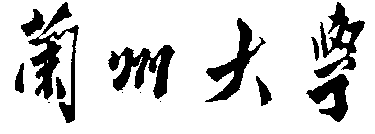 